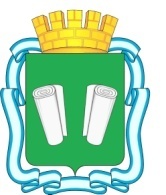 городская Дума городского округа Кинешма шестого созываРЕШЕНИЕот 30.10.2019 № 85/534Об утверждении Прогнозного плана (программы) приватизации муниципального имущества городского округа Кинешма на 2020 год	В соответствии с Федеральным законом от 21.12.2001 № 178-ФЗ «О приватизации государственного и муниципального имущества», Федеральным законом от 06.10.2003 № 131-ФЗ «Об общих принципах организации местного самоуправления в Российской Федерации», Положением о порядке управления и распоряжения имуществом, находящимся в собственности городского округа Кинешма, утвержденным решением городской Думы городского округа Кинешма от 25.07.2018 № 64/412, статьей  29  Устава муниципального образования «Городской округ Кинешма»,городская Дума городского округа Кинешма решила:1. Утвердить Прогнозный план (программу) приватизации муниципального имущества городского округа Кинешма на 2020 год согласно Приложению к настоящему решению.	2. Опубликовать настоящее решение в «Вестнике органов местного самоуправления городского округа Кинешма».3. Настоящее решение вступает в силу после его официального опубликования.	4. Контроль за исполнением настоящего решения возложить на постоянную комиссию по законности, обеспечению безопасности и местному самоуправлению городской Думы городского округа Кинешма (Коновалов А.П.) и на заместителя главы администрации городского округа Кинешма (Юрышев А.Д.).Глава                                                                  Председатель городской Думыгородского округа Кинешма                           городского округа Кинешма_______________ А.В. Пахолков                     ________________М.А. БатинПриложение к решению городской Думы городского округа Кинешмыот 30.10.2019  № 85/534ПРОГНОЗНЫЙ ПЛАН (ПРОГРАММА) ПРИВАТИЗАЦИИ МУНИЦИПАЛЬНОГО ИМУЩЕСТВА ГОРОДСКОГО ОКРУГА КИНЕШМА НА 2020 год№п/пХарактеристика муниципального имуществаСпособы приватизации1.Здание – мастерская с гаражом, назначение: нежилое здание, 1- этажный (подземных этажей - 0), общая площадь 226,3 кв.м., лит. В,Г, адрес (местонахождение) объекта: Ивановская область, г. Кинешма, ул. Кирпичная, д. 5, совместно с земельным участком по адресу: Ивановская область, г. Кинешма, ул. Кирпичная, д. 5, кадастровый номер 37:25:040611:412, площадью 573+/-8 кв.м., из земель населенных пунктов, разрешенное использование: размещение нежилого зданияАУКЦИОН в электронной форме2.Здание – Детский дом, назначение: нежилое, 1-этажный (подземных этажей-1), общая площадь 1417,3 кв.м, лит. Б, адрес объекта: Ивановская область, г. Кинешма, ул. Кирпичная, д. 5, совместно с земельным участком по адресу: Ивановская область, г. Кинешма, ул. Кирпичная, д. 5, кадастровый номер 37:25:000000:135, площадью , из земель населенных пунктов, разрешенное использование: для размещения нежилого зданияАУКЦИОН в электронной форме3.Клуб, назначение: нежилое здание, площадь 1 561,5 кв.м, количество этажей: 1, кадастровый (условный) номер 37:25:010301:6, адрес объекта: Ивановская область, г. Кинешма, ул. Социалистическая, д. 54А, совместно с земельным участком по адресу: Ивановская область, г. Кинешма, ул. Социалистическая, д. 54А, кадастровый номер 37:25:010301:1, площадью 5752 кв. м, из земель населенных пунктов, разрешенное использование: размещение здания клуба. Здание клуб обременено обязательством по охране недвижимого памятника истории и культуры. Собственник обязуется принимать меры к обеспечению сохранности памятника истории и культуры, содержать территорию памятника в благоустроенном состоянии, не допускать использование ее под новое строительство, не производить пристроек и не вести земляных работ без разрешения Госоргана, допускать представителей Госоргана для контроля, извещать их о всяком повреждении, аварии, своевременно принимать меры по предотвращению дальнейшего разрушения памятника. Не использовать памятник под склады и производство огнеопасных материалов, содержать имущество памятника в надлежащем санитарном, противопожарном и техническом порядкеАУКЦИОН в электронной форме4.Здание – прачечная, назначение: нежилое, площадь общая – 837,50 кв. м., литер – Б, этажность – 2, подземная этажность – 0, адрес объекта: Ивановская область, г. Кинешма, ул. им. М. Горького, д. 129  совместно    с земельным участком, по адресу: Ивановская область, г. Кинешма, ул. им. М. Горького, д. 129, кадастровый номер 37:25:020304:358, общей площадью 1171±12 кв. м., из земель  населенных пунктов, разрешенное использование: размещение нежилого здания - прачечнаяАУКЦИОН в электронной форме5.Помещение № 1003, назначение: нежилое, общей площадью 31,3 кв.м, этаж 1, номер на поэтажном плане 1003, кадастровый номер 37:25:010318:320, адрес объекта: Ивановская область, г. Кинешма, ул. Воеводы Боборыкина, д. 10, пом. 1003АУКЦИОН в электронной форме6.Помещение, назначение: нежилое, общей площадью 15,2 кв.м, этаж 1, номера на поэтажном плане 7, адрес объекта: Ивановская область, г. Кинешма, ул. Воеводы Боборыкина, д. 10, пом.7АУКЦИОН в электронной форме7.Помещение, назначение: нежилое, общая площадь 216,5 кв.м, этаж 1, номера на поэтажном плане с 1 по 14, адрес объекта: Ивановская область, г. Кинешма, ул. Наволокская, д. 1-ААУКЦИОН в электронной форме8.Здание, назначение: нежилое, 1- этажный (подземных этажей-0), площадь общая – 388,1 кв. м., литер – В, адрес объекта: Ивановская область, г. Кинешма, ул. им. Ленина, д. 26а  совместно    с земельным участком, по адресу: Ивановская область, г. Кинешма, ул. им. Ленина, д. 26а, кадастровый номер 37:25:020314:149, общей площадью 1087±12 кв. м., из земель  населенных пунктов, разрешенное использование: размещение нежилого зданияАУКЦИОН в электронной форме9.Здание, назначение: нежилое, литер - Б, общая площадь ., 2-этажный, (подземных этажей-1), кадастровый номер 37:25:010330:37, адрес объекта: Ивановская область, г. Кинешма, ул. Социалистическая, д. 27А, совместно с земельным участком  по адресу: Ивановская область, г. Кинешма, ул. Социалистическая, д. 27А, кадастровый номер 37:25:010330:12, площадью 1459 кв. м, из земель населённых пунктов, разрешенное использование: размещение  нежилого зданияАУКЦИОН в электронной форме10.ПРИВАТИЗАЦИЯ ЕДИНЫМ ЛОТОМ1. Здание - спальный павильон, назначение: нежилое, 2- этажный (подземных этажей - 0), общая площадь 511,8 кв.м, лит. Б, кадастровый (условный) номер: 37-37-03/046/2012-491, адрес (местонахождение): Ивановская область, Заволжский район, собственность: № 37-37-03/03/046/2012-491от 22.05.2012.  2. Здание – спальный павильон, назначение: нежилое, 2- этажный (подземных этажей - 0), общая площадь 514,2 кв.м, лит. Б1, кадастровый (условный) номер: 37-37-03/046/2012-470, адрес (местонахождение): Ивановская область, Заволжский район, собственность:  №  37-37-03/046/2012-470 от 22.05.2012.3. Здание – летний спальный павильон, назначение: нежилое, 1- этажный (подземных этажей - 0), общая площадь 95,1 кв.м, лит. Б2, кадастровый (условный) номер: 37-37-03/031/2012-473, адрес (местонахождение): Ивановская область, Заволжский район, собственность:  №  37-37-03/031/2012-473 от 22.05.2012.4. Здание – летний спальный павильон, назначение: нежилое, 1 – этажный (подземных этажей- 0), общая площадь 93,7 кв.м, лит. Б3, кадастровый (условный) номер: 37-37-03/031/2012-474, адрес (местонахождение): Ивановская область, Заволжский район, собственность: № 37-37-03/031/2012-474 от 22.05.2012.5. Здание – летний спальный павильон, назначение: нежилое, 1 – этажный (подземных этажей - 0), общая площадь 94,1 кв.м, лит. Б4, кадастровый (условный) номер: 37-37-03/031/2012-475, адрес (местонахождение): Ивановская область, Заволжский район, собственность:  №  37-37-03/031/2012-475 от 22.05.2012.6. Здание – летний спальный павильон, назначение: нежилое, 1 – этажный (подземных этажей - 0), общая площадь 94 кв.м, лит. Б5, кадастровый (условный) номер: 37-37-03/031/2012-489, адрес (местонахождение): Ивановская область, Заволжский район, собственность:  №  37-37-03/031/2012-489 от 23.05.2012.7. Здание – столовая, назначение: нежилое, 2 – этажный (подземных этажей - 1), общая площадь 801 кв.м, лит. Б6, кадастровый (условный) номер: 37-37-03/031/2012-503, адрес (местонахождение): Ивановская область, Заволжский район, собственность:  №  37-37-03/031/2012-503 от 24.05.2012.8. Здание – танцплощадка, назначение: нежилое, 1 – этажный (подземных этажей-0), общая площадь 218,2 кв.м, лит. Б7, кадастровый (условный) номер: 37-37-03/031/2012-504, адрес (местонахождение): Ивановская область, Заволжский район, собственность:  №  37-37-03/031/2012-504 от 24.05.2012.9. Здание – туалет, назначение: нежилое, 1 – этажный (подземных этажей - 0), общая площадь 31,3 кв.м, лит. Б8, кадастровый (условный) номер: 37-37-03/031/2012-505, адрес (местонахождение): Ивановская область, Заволжский район, собственность:  №  37-37-03/031/2012-505 от 24.05.2012.10. Здание – умывальник, назначение: нежилое, 1 – этажный (подземных этажей-0), общая площадь 22,7 кв.м, лит. Б9, кадастровый (условный) номер: 37-37-03/046/2012-470, адрес (местонахождение): Ивановская область, Заволжский район, собственность:  №  37-37-03/031/2012-507 от 24.05.2012.11. Здание – сторожка, назначение: нежилое, 1 – этажный (подземных этажей - 0), общая площадь 5,6 кв.м, лит. Б10, кадастровый (условный) номер: 37-37-03/031/2012-508, адрес (местонахождение): Ивановская область, Заволжский район, собственность:  №  37-37-03/031/2012-508 от 24.05.2012.12. Здание – склад, назначение: нежилое, 1 – этажный (подземных этажей - 0), общая площадь 56,9 кв.м, лит. Б11, кадастровый (условный) номер: 37-37-03/031/2012-511, адрес (местонахождение): Ивановская область, Заволжский район, собственность:  №  37-37-03/031/2012-511 от 24.05.2012.13. Здание – дом обслуживающего персонала, назначение: нежилое, 1 – этажный (подземных этажей - 0), общая площадь 68,3 кв.м, лит. Б12, кадастровый (условный) номер: 37-37-03/046/2012-470, адрес (местонахождение): Ивановская область, Заволжский район, собственность:  №  37-37-03/031/2012-522 от 25.05.2012.14. Здание – баня, назначение: нежилое, 1 – этажный (подземных этажей-0), общая площадь 126,2 кв.м, лит. Б13, кадастровый (условный) номер: 37-37-03/031/2012-475, адрес (местонахождение): Ивановская область, Заволжский район, собственность:  №  37-37-03/031/2012-475 от 22.05.2012.15. Сооружение - водонапорная башня, назначение: водонапорная башня, общая площадь 7,8 кв.м, лит. II, адрес объекта: Ивановская область, Заволжский район совместно с земельным участком из земель населенных пунктов по адресу: Ивановская область, Заволжский район, кадастровый номер 37:04:030238:6,  площадью 39147 кв.м, из земель населенных пунктов, разрешенное использование: для размещения и эксплуатации пионерского лагеря «Сокол».АУКЦИОН в электронной форме11.Помещение № 1001, назначение: нежилое, общая площадь 89,7 кв.м, этаж 1, номера на поэтажном плане  1001, адрес объекта: Ивановская область, г. Кинешма, пер. Дунаевского, д. 16АУКЦИОН в электронной форме12.Здание – филиал школы № 15, назначение: нежилое здание, этажность - 3 (подземных этажей - 1), общая площадь 747 кв. м., адрес (местонахождение) объекта: Ивановская область, г. Кинешма, ул. им. Менделеева, д. 86, совместно с земельным участком по адресу: Ивановская область, г. Кинешма, ул. им. Менделеева, д. 86, кадастровый номер 37:25:010605:1, площадью 3718+/-6 кв. м., из земель населенных пунктов, разрешенное использование: размещение здания школы-интерната среднего (полного) общего образования № 1АУКЦИОН в электронной форме13.Помещение, назначение: нежилое, общая площадь , этаж подвал, номера  на поэтажном плане 1-16 включительно, адрес объекта: Ивановская область, г. Кинешма, ул. им. Ленина, д. 7АУКЦИОН в электронной форме14.Здание с цокольным этажом, назначение: нежилое, 2-этажный (подземных этажей-0), общая площадь 1534,5 кв.м, кадастровый номер 37:25:010302:14, лит. Б, адрес объекта: Ивановская область, г. Кинешма, ул. Социалистическая, д.40-А совместно с земельным участком из земель населенных пунктов по адресу: Ивановская область, г. Кинешма, ул. Социалистическая, д.40-А, кадастровый номер 37:25:010302:2,  ориентировочной площадью 1528 кв.м, из земель населенных пунктов, разрешенное использование: размещение бани.АУКЦИОН в электронной форме